活動項目就業宣導講座就業宣導講座就業宣導講座目的雲林縣斗六就業服務站，承辦員蒞監向即將期滿、假釋之收容人，講授職前需知、求職者應有的基本態度、職業訓練項目與訓練課程內容，並播放求職履歷注意事項及求職面試技巧影片等、以提升出監後就業機率，該活動計40名收容人參加。雲林縣斗六就業服務站，承辦員蒞監向即將期滿、假釋之收容人，講授職前需知、求職者應有的基本態度、職業訓練項目與訓練課程內容，並播放求職履歷注意事項及求職面試技巧影片等、以提升出監後就業機率，該活動計40名收容人參加。雲林縣斗六就業服務站，承辦員蒞監向即將期滿、假釋之收容人，講授職前需知、求職者應有的基本態度、職業訓練項目與訓練課程內容，並播放求職履歷注意事項及求職面試技巧影片等、以提升出監後就業機率，該活動計40名收容人參加。完成日期108/5/15所需經費無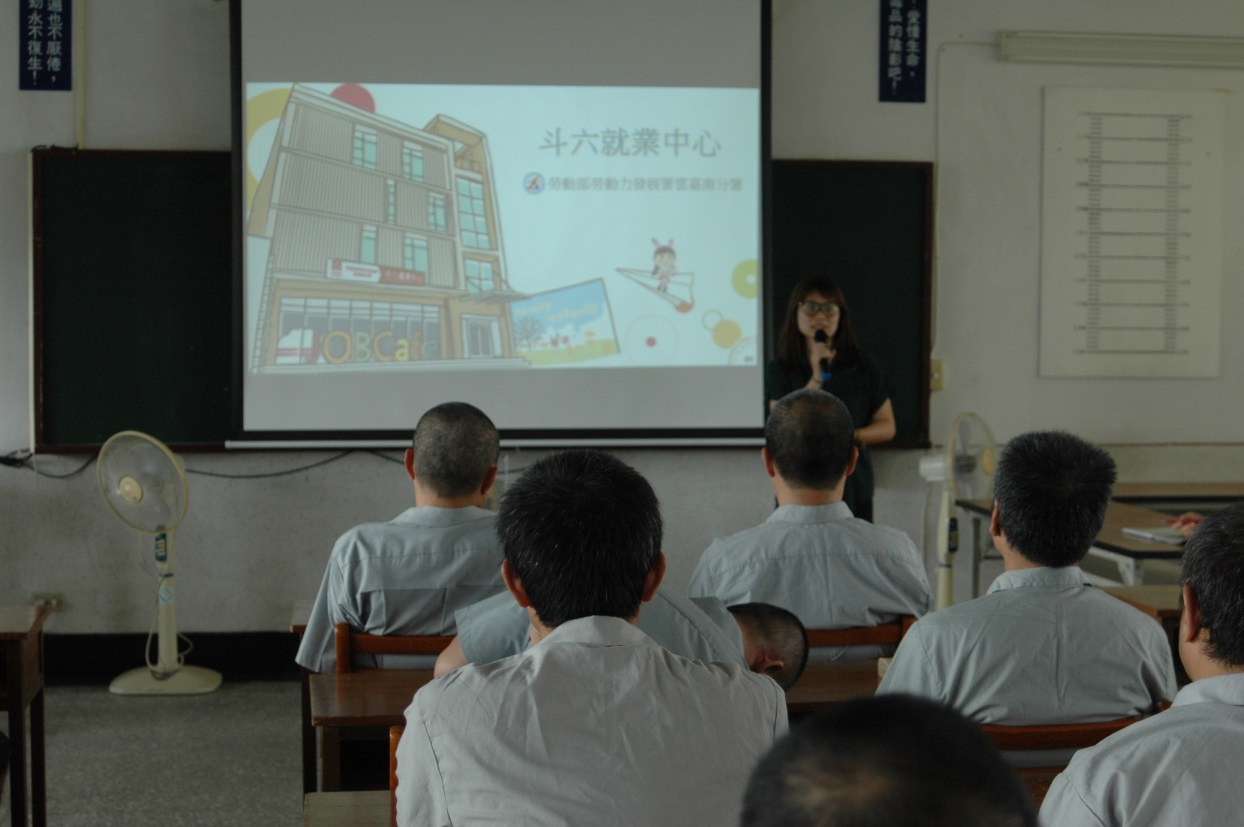 雲林斗六就業服務站個案管理員羅瑞菊小姐宣導就業觀念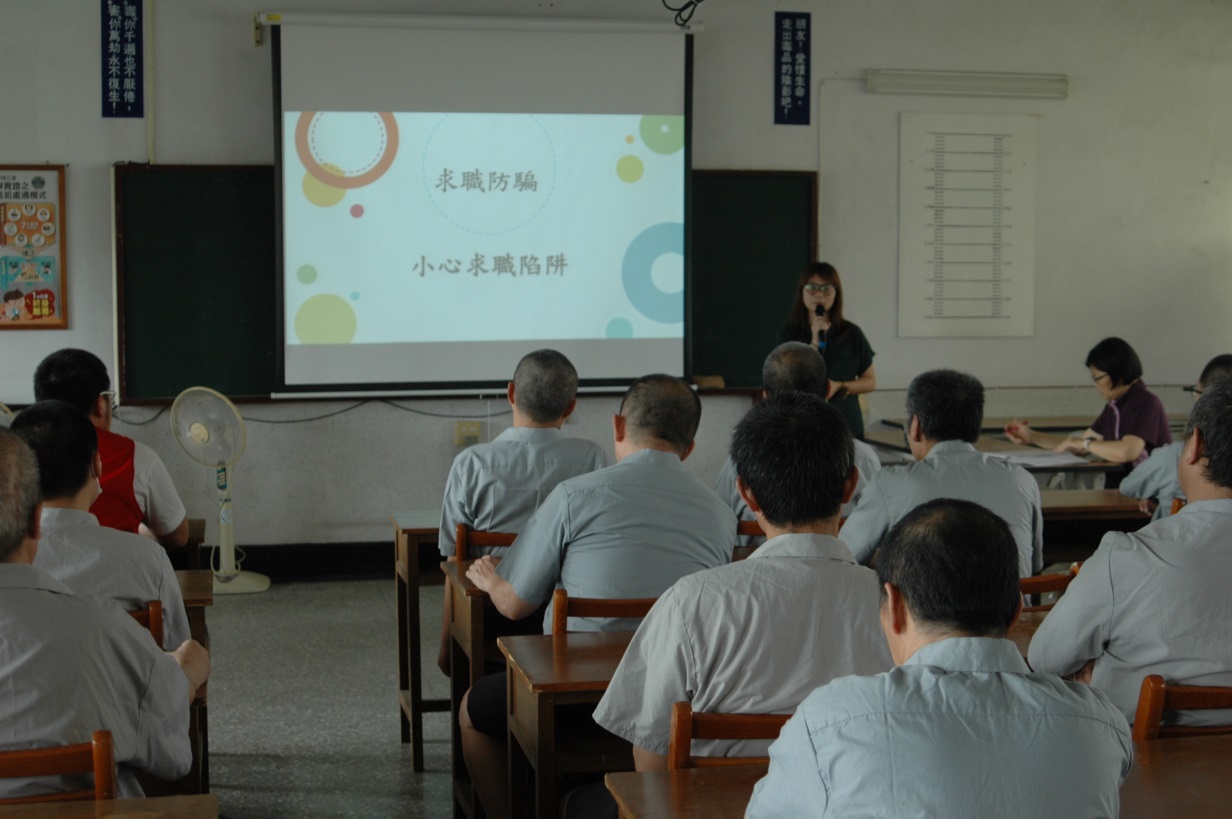 雲林斗六就業服務站個案管理員羅瑞菊小姐宣導就業觀念雲林斗六就業服務站個案管理員羅瑞菊小姐宣導就業觀念雲林斗六就業服務站個案管理員羅瑞菊小姐宣導就業觀念雲林斗六就業服務站個案管理員羅瑞菊小姐宣導就業觀念雲林斗六就業服務站個案管理員羅瑞菊小姐宣導就業觀念雲林斗六就業服務站個案管理員羅瑞菊小姐宣導就業觀念雲林斗六就業服務站個案管理員羅瑞菊小姐宣導就業觀念